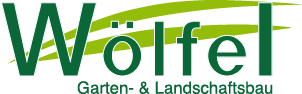 Wir suchen ab sofort Mitarbeiter (m/w/d) in Vollzeit für Gestaltung und NeuanlagenWir haben dein Interesse geweckt? Dann melde dich bei uns telefonisch Unter 09131 6875155 oder per E-Mail unter info@gartenbau-woelfel.deWIR FREUEN UNS AUF DICH!